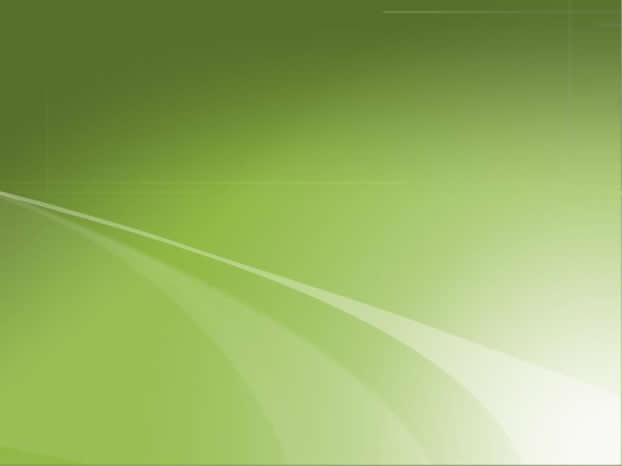 陆川县公开招聘义务教育学校教师根据《广西壮族自治区事业单位公开招聘人员实施办法》（桂人社发〔2011〕155号）、《关于贯彻执行<广西壮族自治区事业单位公开招聘人员实施办法>的补充通知》（玉市人社发〔2012〕116号）和《2019年陆川县公开招聘义务教育学校教师实施方案》精神，2019年陆川县公开招聘义务教育学校教师425名，分两阶段进行招聘，第一阶段招聘城区义务教育学校教师62名，第二阶段招聘乡镇义务教育学校教师360名（另行公告）。为做好第一阶段招聘城区义务教育学校教师工作，现将有关事项公告如下：一、招聘岗位、职数及方式本阶段招聘城区义务教育学校教师62名（使用基本编制43名、教师聘用控制数19名），采取专场考试（笔试和面试）方式进行，具体岗位及职数详见附件1。二、招聘对象、条件及要求（一）拥护中国共产党的领导，热爱社会主义，热爱教育事业；（二）遵守国家的法律、法规，享有公民的政治权利；（三）有良好的职业道德、品行端正，身体健康，愿意履行人民教师职责，遵守学校纪律；（四）应聘小学教师岗位需普通高校专科及以上学历，专业对口或相近，且取得小学及以上相应学科教师资格证；（五）应聘初中教师岗位原则上需普通高校本科及以上学历，专业对口或相近，且取得初级中学及以上相应学科教师资格证；个别学科可适当放宽到专科学历，如历史、地理、生物、音乐、美术、体育学科。（六）年龄在35周岁以下，即1984年6月29日后出生。（七）愿意在陆川县签约单位任教5年以上；（八）尚未进行教师资格认定的，可持教师资格证认定考试合格证书先行报名参加应聘，但在2019年7月底前取得相应的教师资格证书，否则按不符合条件取消聘用资格处理。（九）具备2019年陆川县公开招聘义务教育学校教师岗位要求所需的资格条件。（十）在职人员（在编教师、特岗教师）报考的须取得所在单位及主管部门书面同意报考证明方能报名应聘，本县教育系统在编人员（含特岗教师）不能应聘。四、报名时间、地点及办法2019年6月29日（上午8：30至12点），我县派出招聘小组到玉林师范学院东校区厚德楼设专场接受报名并进行资格审查。应聘考生请持本人有效身份证、毕业证（学生证）、学位证书、教师资格证书（暂未取得的可持教师资格考试合格证明）、毕业生就业推荐表、相关荣誉证书的原件及复印件（各1份，原件验证后退回）和《2019年陆川县公开招聘义务教育学校教师报名登记表》（2份、网上下载打印并贴好相片），同时，提交与报名表同底免冠彩色相片1.5吋2张。五、笔试笔试科目为《教育学与教学法基础知识》《教育心理学与德育工作基础知识》，分值100分；笔试题目由县招聘义务教育学校教师工作领导小组组织有关专家命题，严格按照保密规定执行。笔试时间于报名当天（2019年6月29日）下午进行，笔试成绩下午19：00点前在考场公示栏公布。六、面试。按照招聘岗位计划与应聘人员1:3的比例，根据应聘人员笔试成绩，从高分到低分确定进入面试人员名单。个别学科人员紧缺，笔试人数未达到比例人数的，经请示上级同意可不受此比例限制；比例内末位考生出现笔试合格总成绩并列时，同时确定为面试入围人选。面试采取结构化面试形式，对考生按有关规定进行面试考评，综合考察考生专业知识、临场应变、分析判断、语言表达、解决实际问题等能力，满分为100分。面试时间初定于2019年6月30日早上在玉林师范学院进行。对1∶1比例进行面试的人员，其面试成绩必须达到总分值65分以上；对比例为1∶1以上（不含1∶1）、1∶3（不含1∶3）以下的，其面试成绩必须达到60分以上才能确定为签约对象。笔试成绩不计入总成绩，面试成绩为总成绩，面试成绩相同时，以笔试成绩高的确定为聘用人选；笔试、面试成绩都相同时，以优秀毕业生、中共党员、学生干部或获得过院系级以上“三好学生”等荣誉的优先。七、选择聘用单位并签订就业协议面试结束后（当天）根据招聘岗位人数和应聘人员的面试成绩，从高分到低分按学科岗位职数1∶1的比例确定入围人选，入围人选从高分到低按学科选择聘用单位，并与聘用单位现场签订就业协议书（应届考生自备就业协议书原件，往届生签订组织招聘方提供的就业意向书）。如有考生放弃签订协议，可按学科分数从高到低依序递补签订就业协议。签订协议后，毁约方需支付毁约金伍仟元整。八、体检、考察组织签订就业协议的人员进行体检和考察。体检按广西教师资格认定体检标准进行（体检费用自理）。考察工作由主管部门和招聘单位负责组织实施。考察内容主要包括报考者的政治素质、道德品质修养、业务知识与能力、现实表现及遵纪守法等情况，并对其报考资格进行复查。体检或考察不合格的不予聘用，可在该岗位考生中按面试成绩从高分到低分依次递补。体检、考察时间另行通知。九、公示体检、考察合格的人员确定为拟聘用人员，在玉林市人力资源和社会保障局网（http://rsj.yulin.gov.cn/）进行7个工作日的公示。十、聘用公示结果无异议或反映的问题不影响聘用的人员，按有关规定办理聘用手续（至2019年7月31日未取得招聘条件中要求的相关证书取消聘用资格），实行一年试用期，并由用人单位与受聘人员依法签订5年以上聘用合同。十一、待遇使用基本编制招聘的人员：签订岗位聘用合同后，用人单位凭人社部门的聘用通知和人员名册到编制部门办理入编手续，按国家与自治区的有关规定享受事业单位同类人员的待遇。使用中小学聘用教师控制数招聘的人员：签订岗位聘用合同，不办理入编手续。在薪酬待遇、职称评定、竞争上岗、岗位交流等方面按照《玉林市非实名编制人员、聘用教师控制数人员管理办法（试行）》（玉编办〔2018〕13 号）文件精神享受在编人员同等待遇，依法参加社会保险。十二、纪律要求招聘工作坚持德才兼备的用人标准，贯彻公开、平等、竞争、择优的原则，接受纪检、监察和社会各界的监督，对招聘工作中的违法违纪行为，依照有关规定严肃处理。咨询电话：0775-7236082（陆川县人社局）0775-7333705（陆川县教育局） 附件点击阅读原文下载：1：2019年陆川县公开招聘义务教育学校岗位计划表（城区部分62人）.xlsx2：2019年陆川县公开招聘义务教育学校教师报名登记表.doc3：专业分类指导目录（2018年版教育相关类汇总）.xls陆川县公开招聘义务教育学校教师
工作领导小组办公室（代）
2019年6月18日　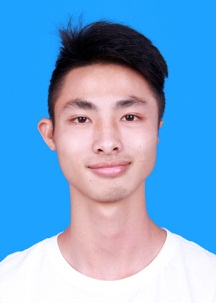 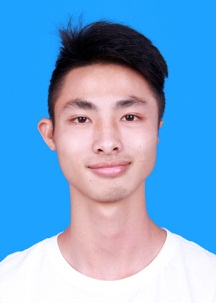 尊敬的领导、老师：您好！谢谢您给了我这次机会，在百忙之中浏览我的求职信，为我开启了希望之门。我叫黄广海，是一名即将在2020年7月毕业于广西民族师范学院的学生，我是师范生，所学的专业是思想政治教育。恰逢择业之际，我怀着满腔的热忱和对事业的执着追求，真诚的推荐自己。我热爱教育事业，在大学期间，我系统的学习思想政治教育的理论知识和实践技能，还学习教育心理学，与教育教学有关的知识理论，并辅修了写意花鸟画，这对我成为一名教师垫定了专业基础。与此同时，我利用课外时间，学习计算机知识，熟悉Word、Excel、PowerPoint办公软件。在我求学之路上，遇到了一批非常优秀的政治教师，他们教书育人的职业操守对我产生了深刻的影响，因此成为一名人民教师变成了我儿时的梦想。在实习期间，我站在讲台上，面对着一群活泼好学的孩子，看到他们眼里对知识的渴望，更加坚定了我做一名人民教师的信念与决心。通过大学四年的专业学习和训练，我在思想政治教育的理论知识和实践技能有了很大的进步和提高，我相信我有一定的能力胜任教师工作的能力。就我个人而言，在大二学年曾有任职班长的经历，在任职期间，我的班级管理能力获得提升，同时，担任班长让我的人际交往和办事处理能力更加进步，经过这些锻炼，使我具有一定的工作能力和组织能力。过去已经成为历史，未来还在脚下，勤能补拙，对未来的实际工作我相信本着吃苦耐劳的和诚实敬业的精神，我能很快适应工作环境，熟悉业务，并在实践中不断学习和完善自己，做好本着工作。我相信，只要有付出就会有收获！期待您的反馈！此致敬礼自荐人：黄广海2019年4月2日备注：学业成绩请以学校教务处签章的成绩单为准（附背面）。承诺：本人承诺该表所填内容真实、准确。如有不真实、不准确，本人愿意承担由此而产生的后果。毕业生签名（手写）：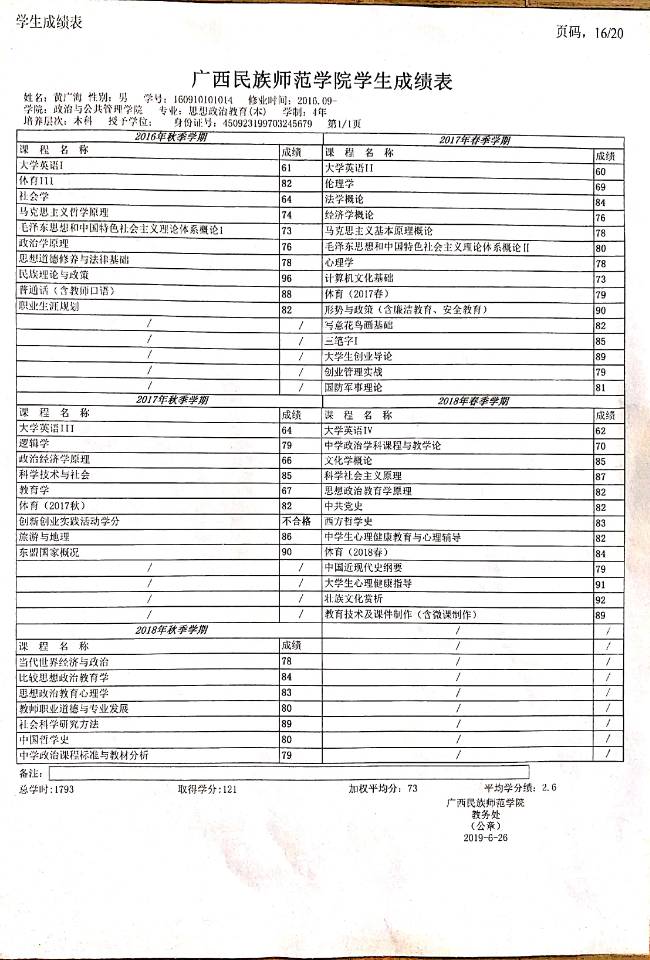 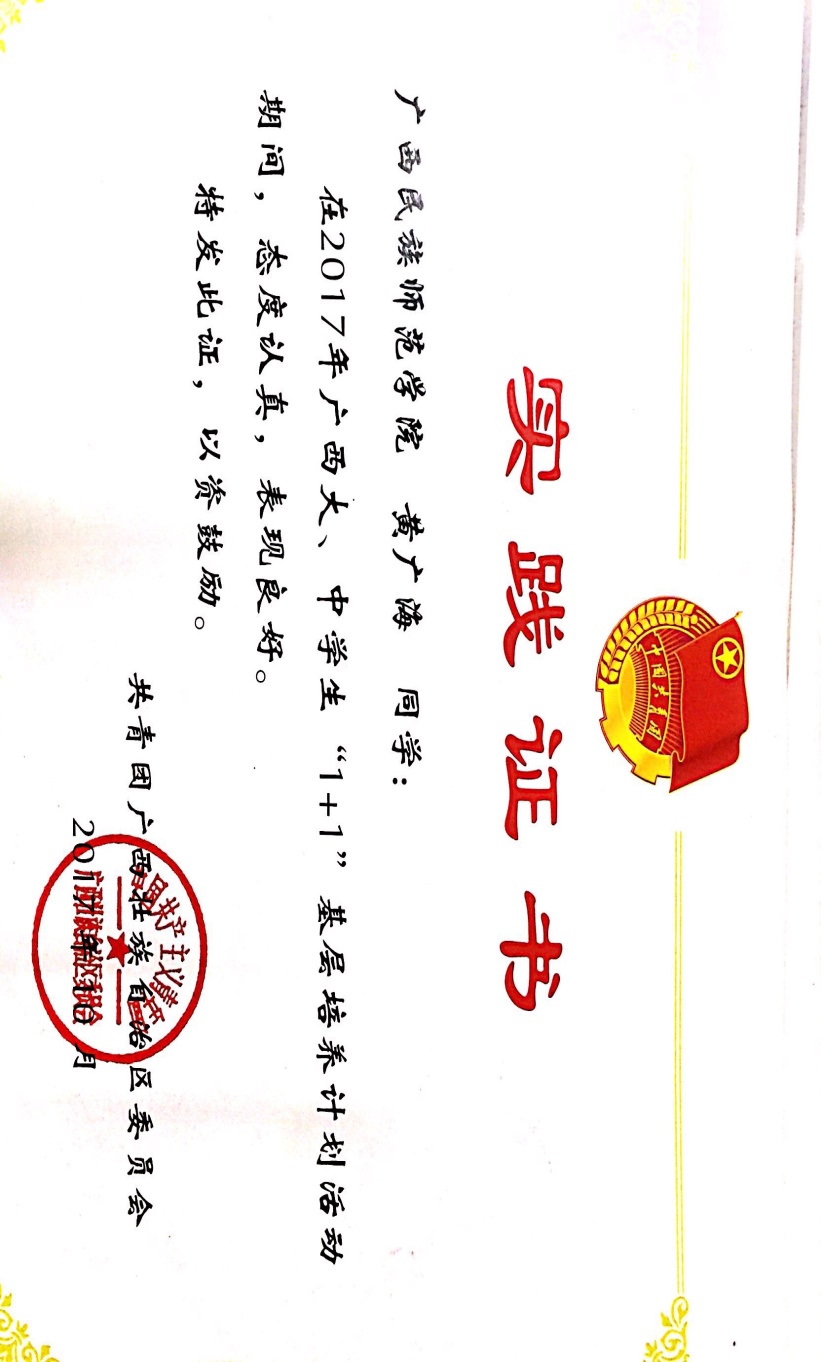 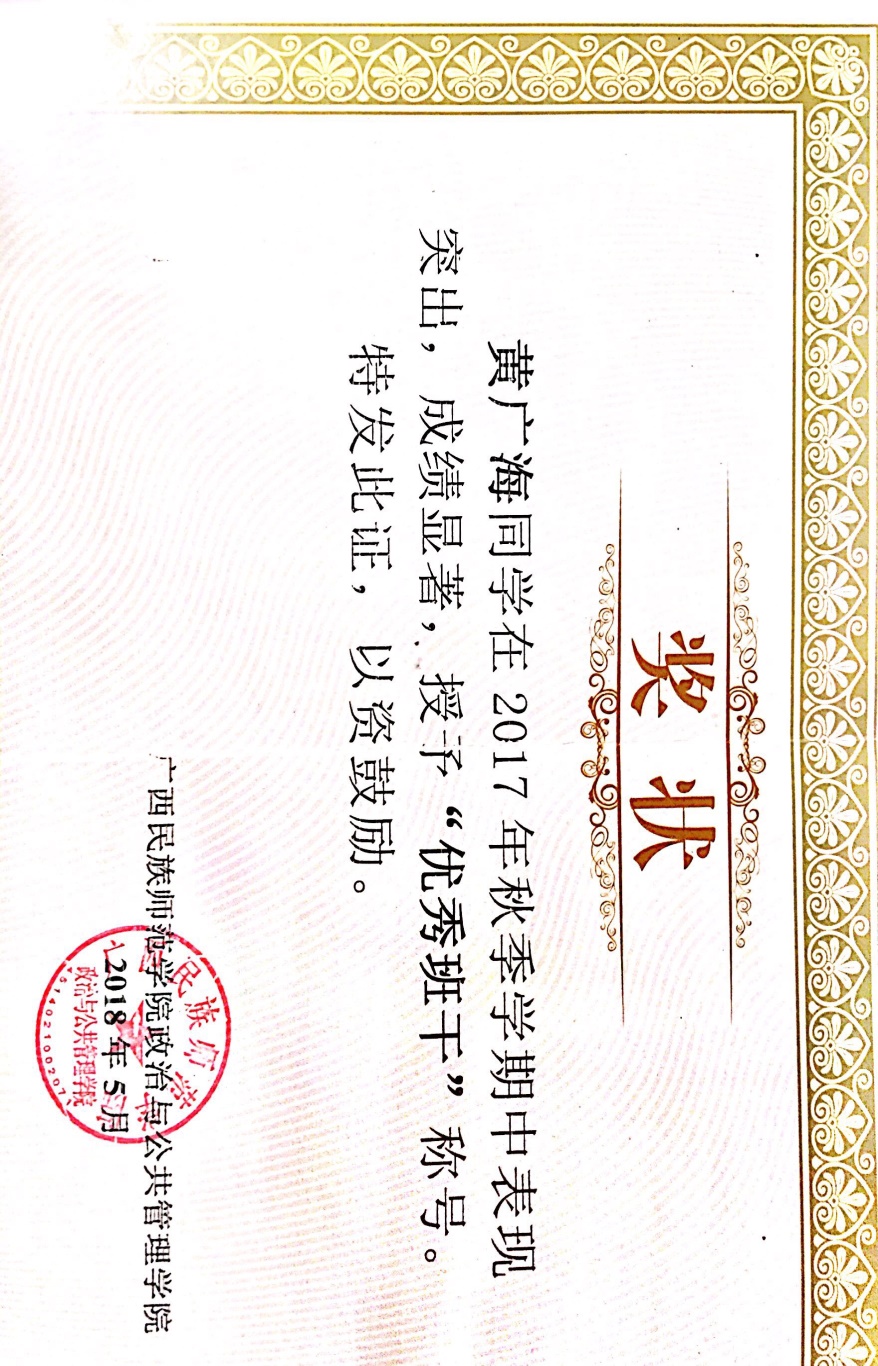 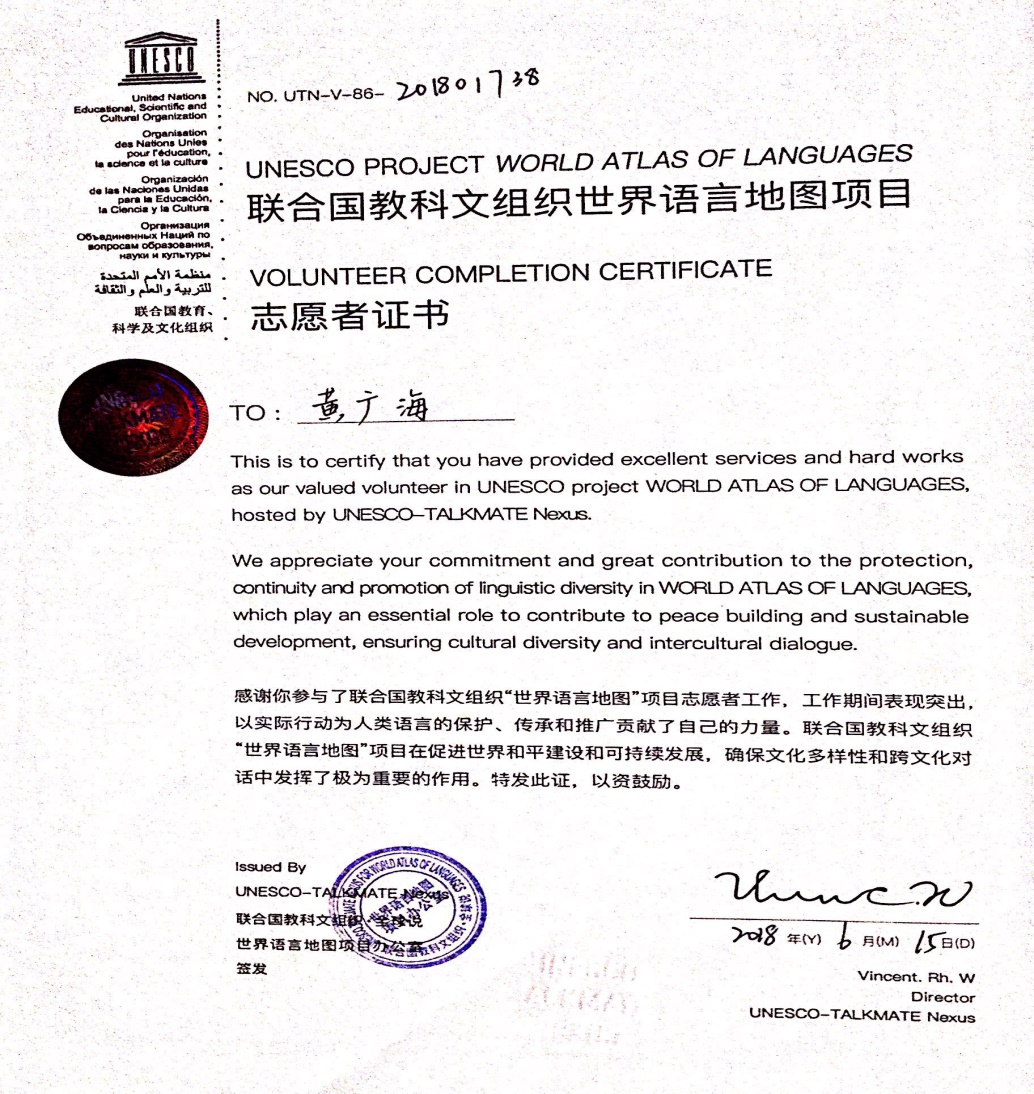 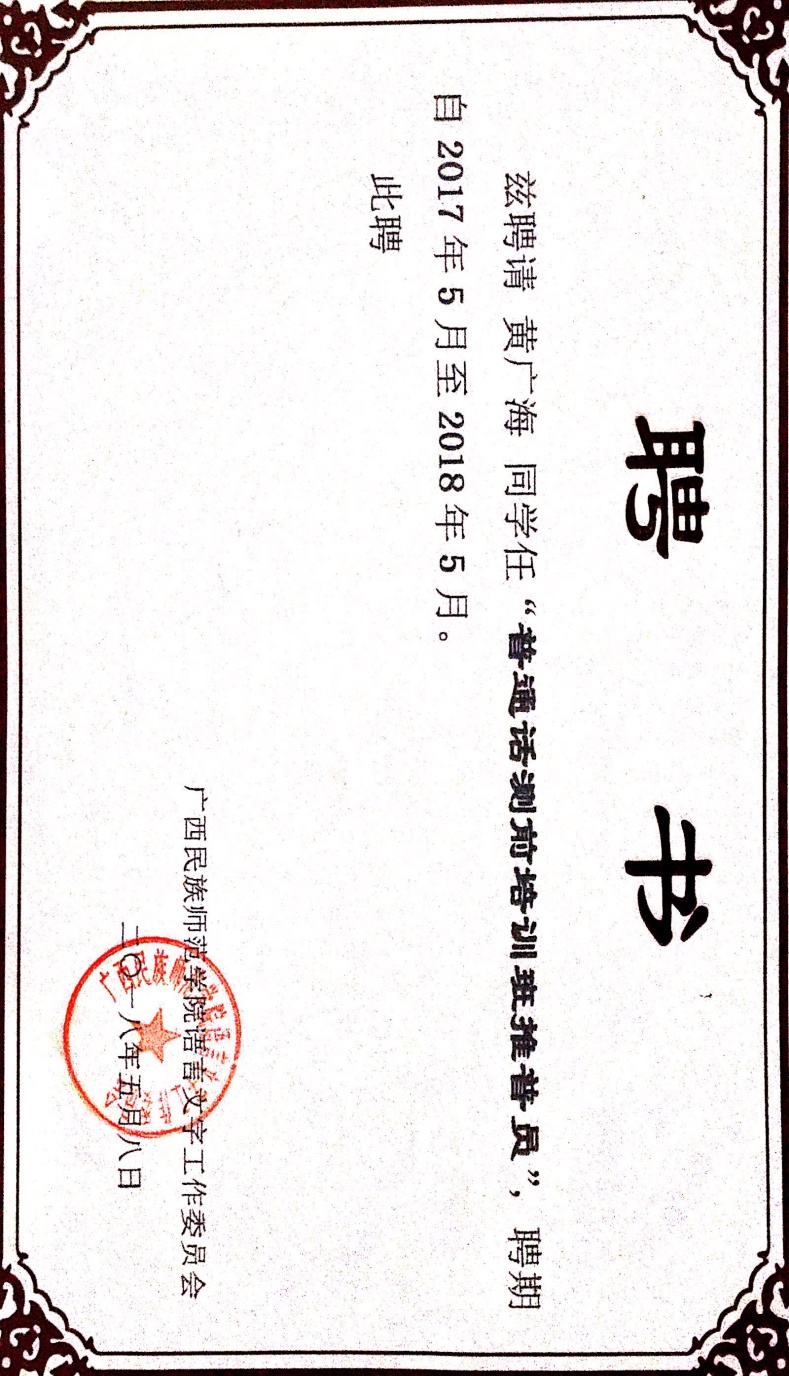 基本情况姓    名黄广海性    别男民  族壮族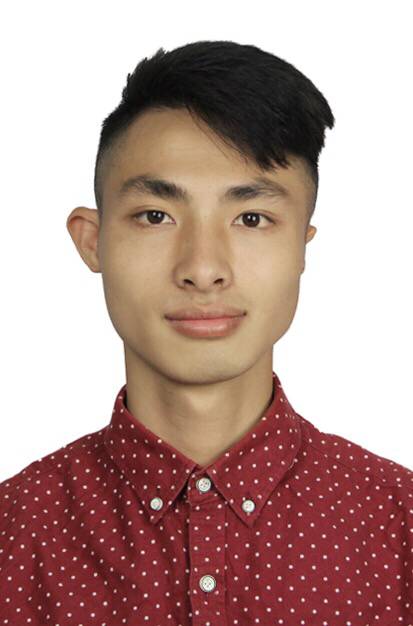 基本情况出生年月1997.3政治面貌共青团员籍  贯广西博白基本情况在校期间任职情况在校期间任职情况2017-2018学年任职班长2017-2018学年任职班长2017-2018学年任职班长2017-2018学年任职班长教育背景专    业思想政治教育思想政治教育思想政治教育毕业年月2020.7教育背景学历、学位全日制本科、法学学士全日制本科、法学学士全日制本科、法学学士外语语种英语教育背景外语水平359359359计算机水平全国计算机一级全国计算机一级专长熟练操作办公软件、擅长体育球类运动、擅长绘画熟练操作办公软件、擅长体育球类运动、擅长绘画熟练操作办公软件、擅长体育球类运动、擅长绘画熟练操作办公软件、擅长体育球类运动、擅长绘画熟练操作办公软件、擅长体育球类运动、擅长绘画熟练操作办公软件、擅长体育球类运动、擅长绘画熟练操作办公软件、擅长体育球类运动、擅长绘画在校期间获得奖励获得广西民族师范学院第四届田径运动会院级优秀运动员获得2017—2018学年“优秀学生干部”获得2017年政治与公共管理学院手抄报比赛优秀奖获得广西民族师范学院第四届田径运动会院级优秀运动员获得2017—2018学年“优秀学生干部”获得2017年政治与公共管理学院手抄报比赛优秀奖获得广西民族师范学院第四届田径运动会院级优秀运动员获得2017—2018学年“优秀学生干部”获得2017年政治与公共管理学院手抄报比赛优秀奖获得广西民族师范学院第四届田径运动会院级优秀运动员获得2017—2018学年“优秀学生干部”获得2017年政治与公共管理学院手抄报比赛优秀奖获得广西民族师范学院第四届田径运动会院级优秀运动员获得2017—2018学年“优秀学生干部”获得2017年政治与公共管理学院手抄报比赛优秀奖获得广西民族师范学院第四届田径运动会院级优秀运动员获得2017—2018学年“优秀学生干部”获得2017年政治与公共管理学院手抄报比赛优秀奖获得广西民族师范学院第四届田径运动会院级优秀运动员获得2017—2018学年“优秀学生干部”获得2017年政治与公共管理学院手抄报比赛优秀奖在校期间社会实践情况参加2016.11-2016.12参加广西民族师范学院志愿者服务队组织卜利村小学义务支教活动参加2016.10-2016.12参加广西民族师范学院志愿者服务队组织崇左市人民医院志愿服务任职2017.5-2018.5学年广西民族师范学院语言文字工作委员会“普通话测前培训班推普员”参加2017年广西大、中学生“1+1”基层培养计划参加2017年广西民族师范学院政治与公共管理学院组织的广西民族师范学院附属小学见习活动参加2018年广西民族师范学院政治与公共管理学院组织的崇左市江南中学见习活动参加2018年联合国教科文组织世界语言地图项目“多语言挑战赛”志愿者证书参加2016.11-2016.12参加广西民族师范学院志愿者服务队组织卜利村小学义务支教活动参加2016.10-2016.12参加广西民族师范学院志愿者服务队组织崇左市人民医院志愿服务任职2017.5-2018.5学年广西民族师范学院语言文字工作委员会“普通话测前培训班推普员”参加2017年广西大、中学生“1+1”基层培养计划参加2017年广西民族师范学院政治与公共管理学院组织的广西民族师范学院附属小学见习活动参加2018年广西民族师范学院政治与公共管理学院组织的崇左市江南中学见习活动参加2018年联合国教科文组织世界语言地图项目“多语言挑战赛”志愿者证书参加2016.11-2016.12参加广西民族师范学院志愿者服务队组织卜利村小学义务支教活动参加2016.10-2016.12参加广西民族师范学院志愿者服务队组织崇左市人民医院志愿服务任职2017.5-2018.5学年广西民族师范学院语言文字工作委员会“普通话测前培训班推普员”参加2017年广西大、中学生“1+1”基层培养计划参加2017年广西民族师范学院政治与公共管理学院组织的广西民族师范学院附属小学见习活动参加2018年广西民族师范学院政治与公共管理学院组织的崇左市江南中学见习活动参加2018年联合国教科文组织世界语言地图项目“多语言挑战赛”志愿者证书参加2016.11-2016.12参加广西民族师范学院志愿者服务队组织卜利村小学义务支教活动参加2016.10-2016.12参加广西民族师范学院志愿者服务队组织崇左市人民医院志愿服务任职2017.5-2018.5学年广西民族师范学院语言文字工作委员会“普通话测前培训班推普员”参加2017年广西大、中学生“1+1”基层培养计划参加2017年广西民族师范学院政治与公共管理学院组织的广西民族师范学院附属小学见习活动参加2018年广西民族师范学院政治与公共管理学院组织的崇左市江南中学见习活动参加2018年联合国教科文组织世界语言地图项目“多语言挑战赛”志愿者证书参加2016.11-2016.12参加广西民族师范学院志愿者服务队组织卜利村小学义务支教活动参加2016.10-2016.12参加广西民族师范学院志愿者服务队组织崇左市人民医院志愿服务任职2017.5-2018.5学年广西民族师范学院语言文字工作委员会“普通话测前培训班推普员”参加2017年广西大、中学生“1+1”基层培养计划参加2017年广西民族师范学院政治与公共管理学院组织的广西民族师范学院附属小学见习活动参加2018年广西民族师范学院政治与公共管理学院组织的崇左市江南中学见习活动参加2018年联合国教科文组织世界语言地图项目“多语言挑战赛”志愿者证书参加2016.11-2016.12参加广西民族师范学院志愿者服务队组织卜利村小学义务支教活动参加2016.10-2016.12参加广西民族师范学院志愿者服务队组织崇左市人民医院志愿服务任职2017.5-2018.5学年广西民族师范学院语言文字工作委员会“普通话测前培训班推普员”参加2017年广西大、中学生“1+1”基层培养计划参加2017年广西民族师范学院政治与公共管理学院组织的广西民族师范学院附属小学见习活动参加2018年广西民族师范学院政治与公共管理学院组织的崇左市江南中学见习活动参加2018年联合国教科文组织世界语言地图项目“多语言挑战赛”志愿者证书参加2016.11-2016.12参加广西民族师范学院志愿者服务队组织卜利村小学义务支教活动参加2016.10-2016.12参加广西民族师范学院志愿者服务队组织崇左市人民医院志愿服务任职2017.5-2018.5学年广西民族师范学院语言文字工作委员会“普通话测前培训班推普员”参加2017年广西大、中学生“1+1”基层培养计划参加2017年广西民族师范学院政治与公共管理学院组织的广西民族师范学院附属小学见习活动参加2018年广西民族师范学院政治与公共管理学院组织的崇左市江南中学见习活动参加2018年联合国教科文组织世界语言地图项目“多语言挑战赛”志愿者证书综合素质评价学院盖章：       年     月    日学院盖章：       年     月    日学院盖章：       年     月    日学院盖章：       年     月    日学院盖章：       年     月    日学院盖章：       年     月    日学院盖章：       年     月    日学校推荐意见盖章：     年     月    日盖章：     年     月    日盖章：     年     月    日盖章：     年     月    日盖章：     年     月    日盖章：     年     月    日盖章：     年     月    日联系方式毕业生通讯地址广西博白县文地镇山文村麻岭队广西博白县文地镇山文村麻岭队广西博白县文地镇山文村麻岭队邮 编537609联系方式毕业生电子邮箱1071198747@qq.com1071198747@qq.com1071198747@qq.com电 话15717758672